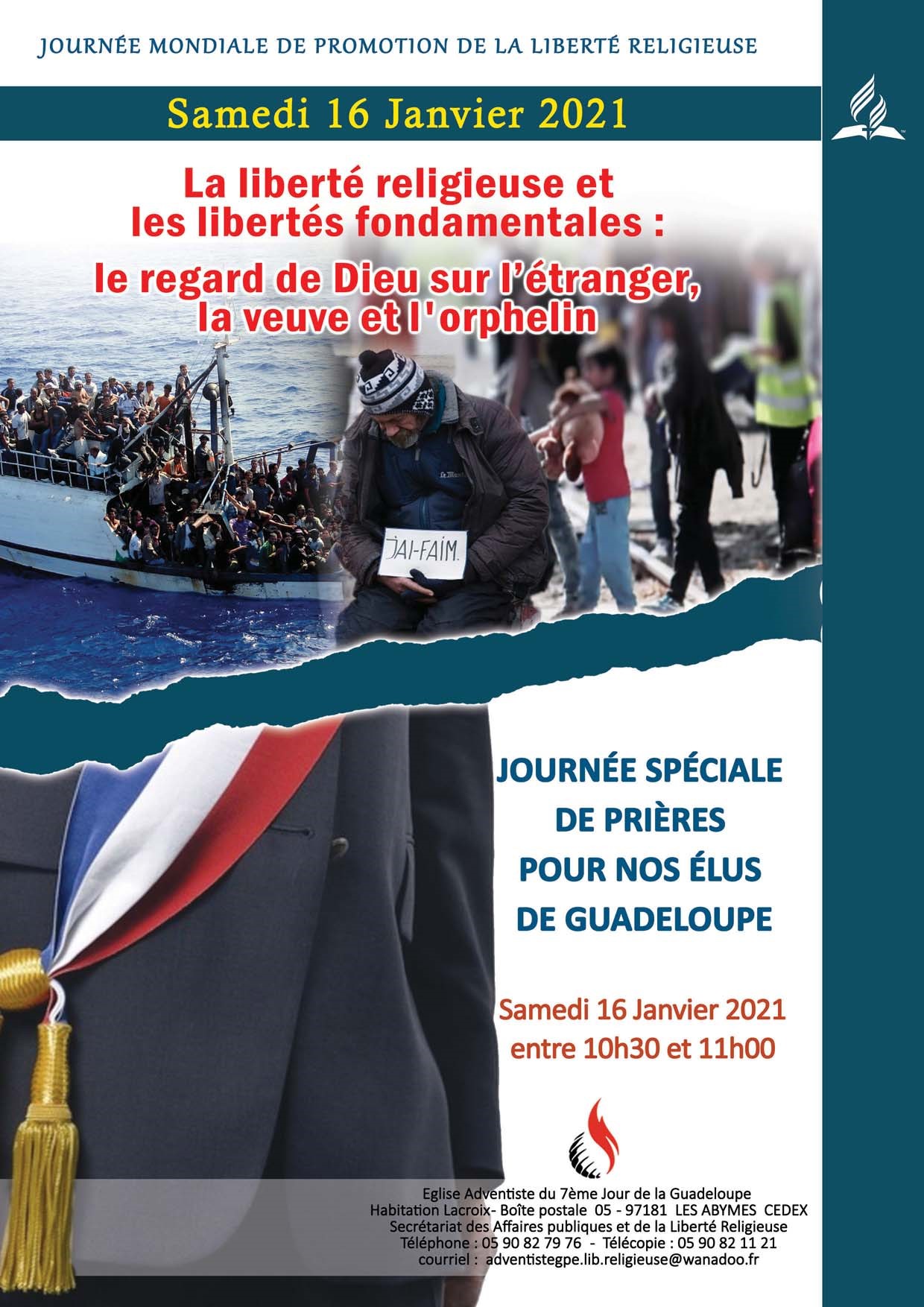 Nous vivons une époque particulière !! En ce début d’année, le département APLR, après une difficile année 2020, vous présente ses vœux et ses paroles  d’espoir…pour 2021. 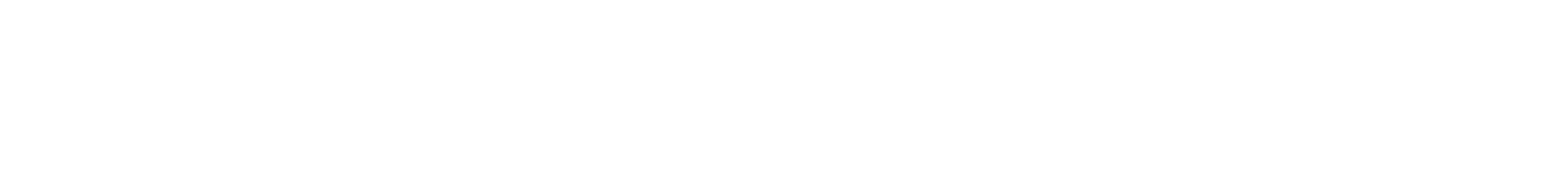 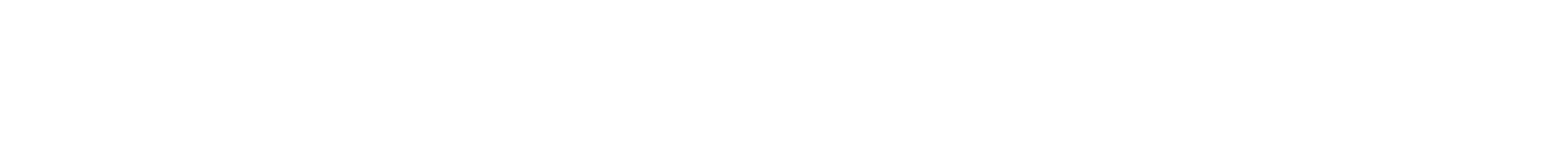 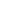 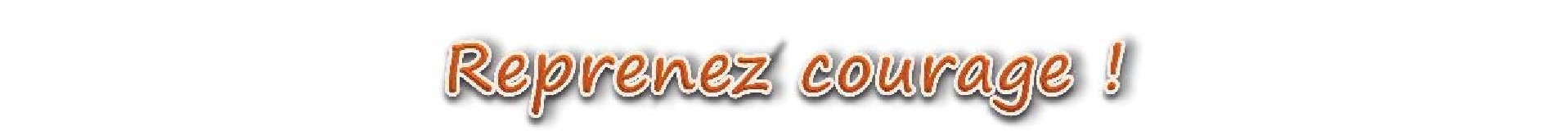 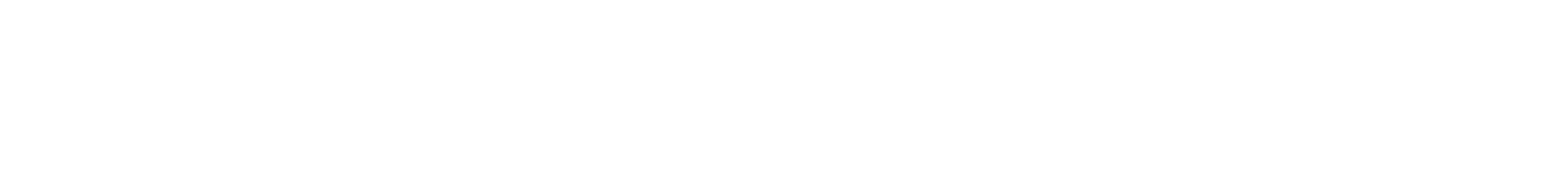 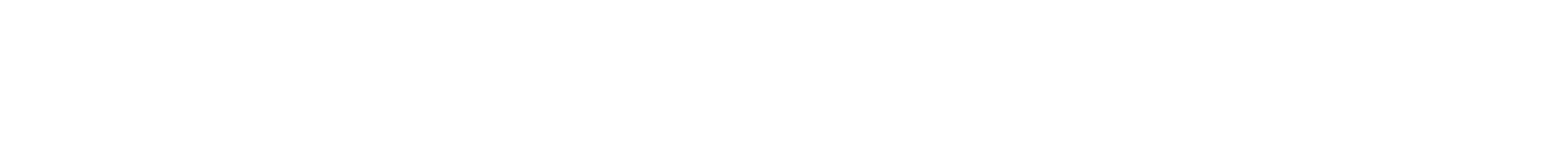 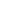 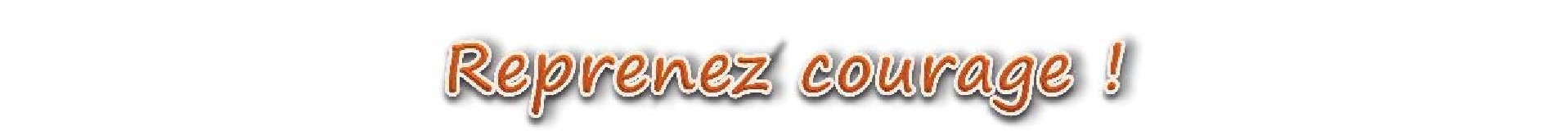 Lorsque nous raconterons l'histoire de cette année inimaginable à nos enfants ou à nos petits-enfants dans les mois et les années à venir, nous chercherons des mots pour faire apparaître toute sa puissance sombre et perturbatrice. «C'était comme si une couverture géante tombait soudainement sur le monde», dirons-nous à tous les petits visages, «et personne ne pouvait faire ce qu'ils faisaient habituellement. Nous ne pouvions pas conduire jusqu'à la maison de grand-mère et grandpère de peur de les rendre malades. Papa ne pouvait pas aller travailler car il n’était pas prudent de se mêler aux personnes avec lesquelles il travaille habituellement. Maman ne pouvait pas enseigner aux écoliers dans une salle de classe : tout le monde devait faire tout son apprentissage en ligne. La récréation, le terrain de jeu et les matchs de foot de nos petites équipes ont tous disparu.» Et ils nous diront-ce que font toujours les enfants lorsqu'ils ont entendu une histoire incroyable- : «Est-ce une histoire vraie? Ou avez-vous juste inventé ça? Imaginer comment nous raconterons l'histoire de 2020 aux enfants que nous aimons nous amène à deux conclusions immédiates. 	1-	 Cela a été une année sans précédent dans la mémoire d'homme. Soixante-dix pour cent des pays du monde ont été dramatiquement affectés par le coronavirus. Plus d'un million d'habitants de la planète ont succombé à une maladie mystérieuse qui n'a pas de fin en vue. Les forces combinées des gouvernements nationaux, des organisations internationales de la santé et des millions d'individus qui se tiennent à distance et portent des masques n'ont pas éradiqué un fléau dont beaucoup d'entre nous étaient certains que ce serait un souvenir qui s'estompe avant Noël. D'énormes pans de l'économie mondiale ont été dévastés - communication, voyages, production industrielle et éducation. Des centaines de millions de personnes ont perdu leur emploi, perdu leurs revenus ou perdu le peu qu’elles avaient mis de côté pour l’expression  proverbiale «des jours mauvais». Les jours mauvais se succèdent depuis huit mois déjà. Les catastrophes environnementales - incendies, inondations, ouragans et tremblements de terre - ont rongé le peu de sécurité qui nous reste. Il est juste de pleurer les pertes de cette année. 	2-	Il y aura un jour où tout cela sera terminé. Un regard clair et franc à tout cela cette année ne devrait pas amener un peuple vivant par la Parole à abattre la maison autour de ses oreilles ou à se cacher sous les escaliers de la cave. Bien que nous ayons peut-être déjà été d'un optimisme somnolent quant aux jours à venir, il existe un danger égal et opposé que « nous noircissions le tableau de l’avenir» maintenant  et rejetions tous les signes de normalité et de reprise comme des valeurs aberrantes d'une tendance à la baisse. Aussi sûrement que des vaccins efficaces seront trouvés et que les écoles reprendront, et que nous pourrons à nouveau nous rassembler librement pour la fraternité et le culte, il y aura une tentation correspondante de se blottir et de grincer des dents à chaque nouvelle troublante de peur que nous revivions 2020 encore une fois. Les adventistes, parmi tous les peuples, doivent résister au chant des sirènes du fatalisme qui ferait échouer notre mission et notre but sur les rochers. Soit le Christ « est avant toutes choses, et en lui tout tient ensemble » (Col. 1:17) *, comme l'apôtre Paul l'affirme, ou nous et tout ce mouvement représente ne sommes que des feuilles balayées par le vent sur un océan sombre et sauvage. Il y a un Seigneur qui se tient au-dessus de cette tempête, et de tout autre qui vient, qui ne laissera pas un monde qu'Il aime encore passer sans se faire remarquer, sans être visité ou sans être aimé - par nous et par Son Esprit. Dieu demande à son peuple craintif : « Ma main est-elle trop courte pour sauver ? Ou n'ai-je pas assez de force pour délivrer ? (Ésaïe 50: 2). Dans votre cœur, vous connaissez la réponse. En cette saison à la fois de pénurie et d'abondance, d'adversité et de petits contentements, nous pouvons encore offrir des remerciements profonds pour la connaissance que tout ce que nous expérimentons lui est connu et compte profondément pour lui. L'hymne merveilleux et fidèle de William Cowper, écrit il y a plus de deux siècles, se lit comme le titre de demain : « Vous, saints effrayés, prenez du courage; Les nuages que vous redoutez tellement Sont grands de miséricorde et doivent se briser En bénédictions sur vos têtes. » Bill Knott est le rédacteur en chef de Adventist Review 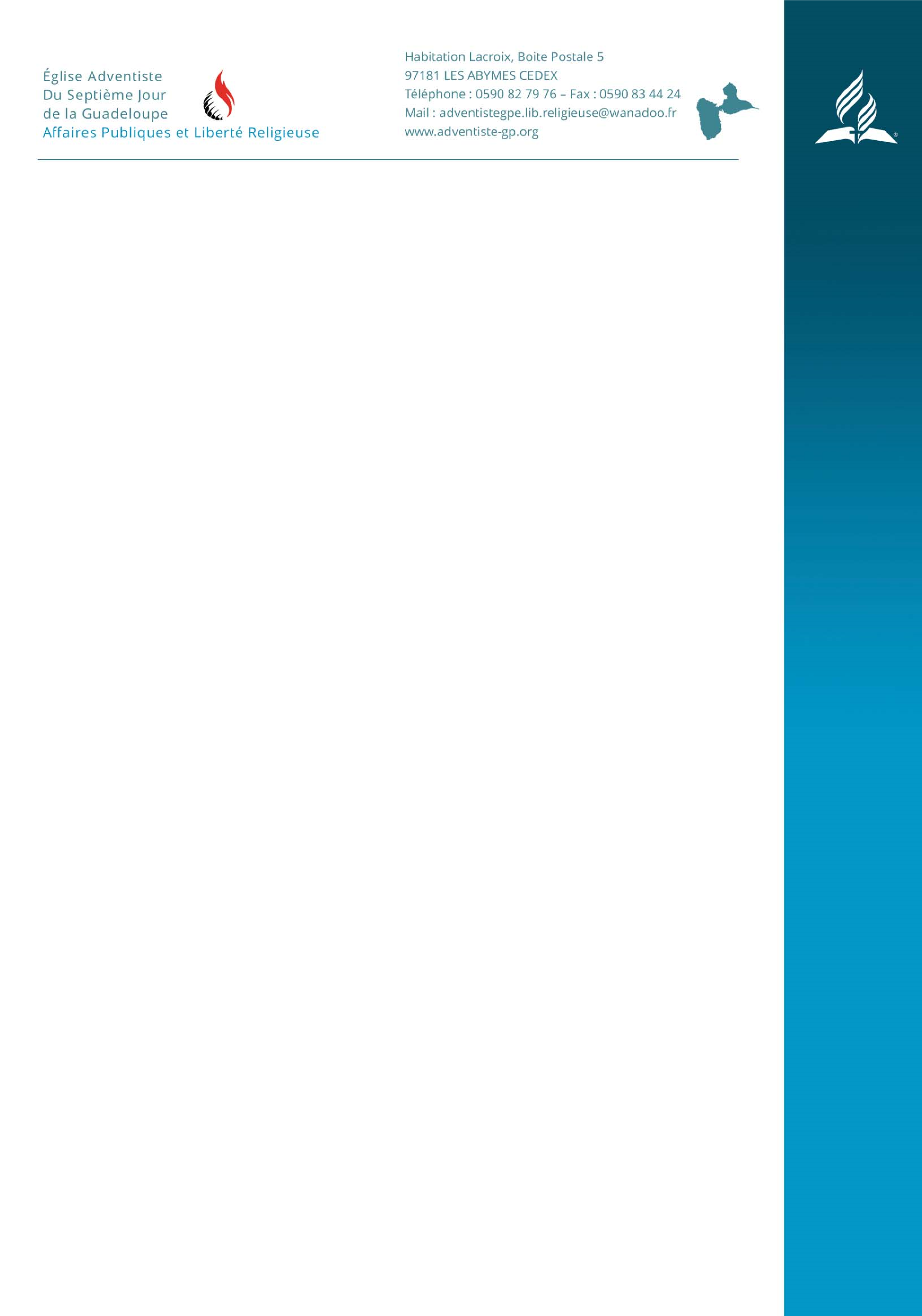 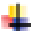 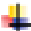 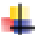 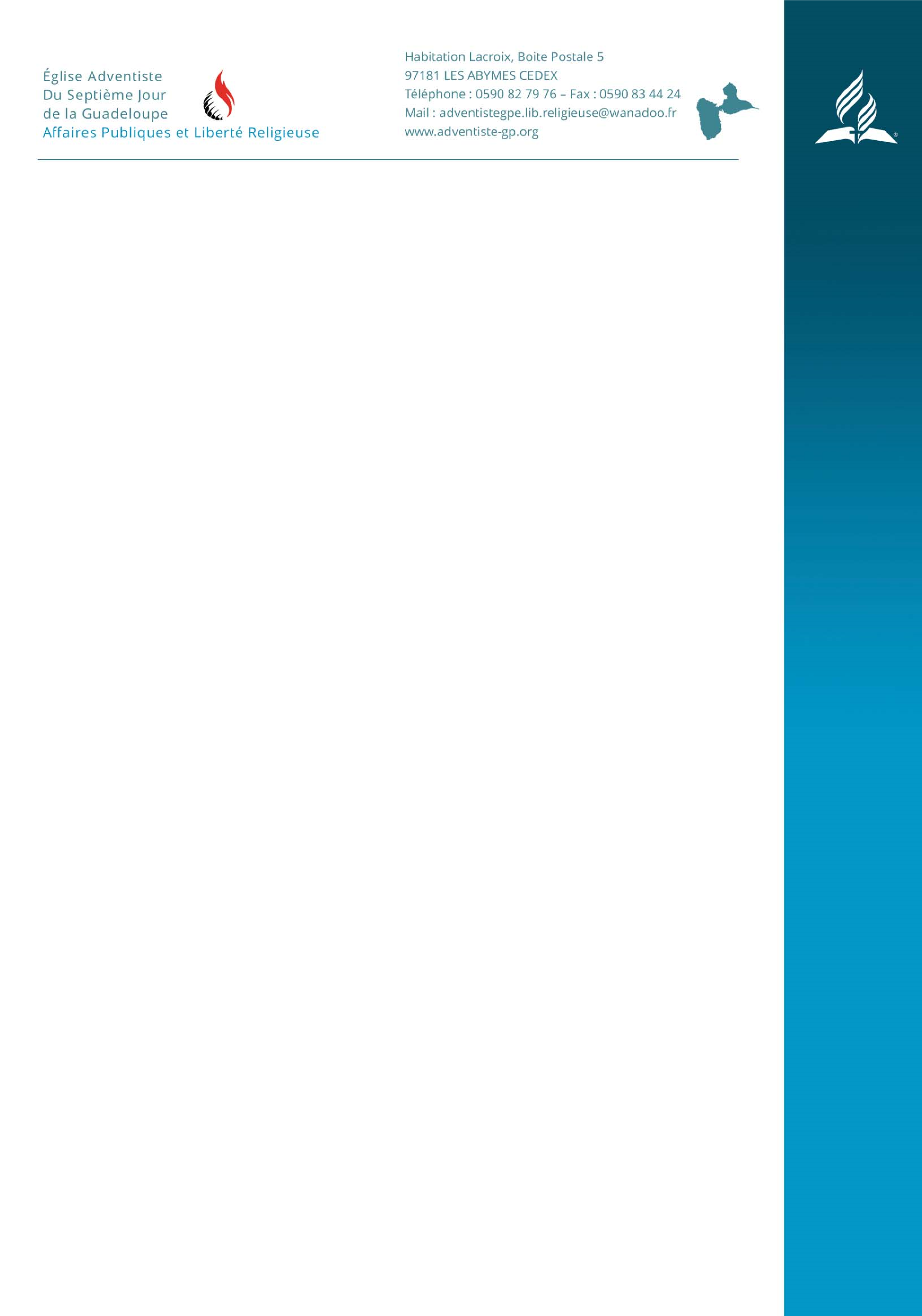 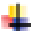 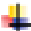 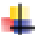 respect de la liberté religieuse pour les membres de la communauté religieuse adventiste ou d’une autre dénomination religieuse, doit défendre les droits de ceux qui sont les oubliés, les faibles, les vulnérables….afin qu’ils retrouvent les droits humains fondamentaux :  la dignité, la liberté, l’égalité , la justice. Le département APLR propose à  l’église à s’ouvrir à de nouveaux horizons et en particulier aux  les droits humains fondamentaux . Dieu nous dit de ne pas rester aveugles, ni sourds, ni muets face à l’injustice. Le prophète Esaïe se fait le porte-parole de ceux qui subissent l’injustice.  Martin Luther King disait : « Je ne crains pas les paroles des violents, mais le silence des personnes honnêtes. »  Aujourd’hui, nous aimerions réfléchir sur notre mission vis à vis de ces demandeurs d’asile, émigrés, réfugiés, apatrides, sans papiers, migrants, expatriés : la Bible leur donne le terme générique d’étrangers. L’actualité nous contraint aussi à poser le problème . Les chrétiens que nous sommes  devraient se sentir mal à l’aise face aux discours souvent malsains autour de l’étranger. Que faut-il penser et comment agir en ayant l’esprit évangélique invité à la réflexion ? Ainsi il n’est pas inutile de se poser la question : Est-ce que la Bible aborde le sujet de l’étranger, du migrant, du demandeur d’asile ? C’est la réponse à cette question à laquelle nous réfléchirons pendant cette journée spéciale. Il serait intéressant aussi d’avoir une réflexion en tant qu’église sur les moyens de venir au secours des plus vulnérables. Une fiche de réflexion a été préparée à cet effet. Si enfin vous avez la possibilité technique de faire passer des vidéos, je vous propose de visionner ces deux vidéos qui retracent brièvement le travail missionnaire médical fait par des volontaires de l’Association Médicale Adventiste de Langue Française dans la banlieue parisienne au milieu des migrants.   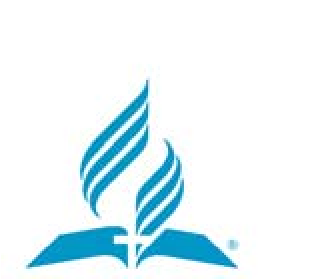 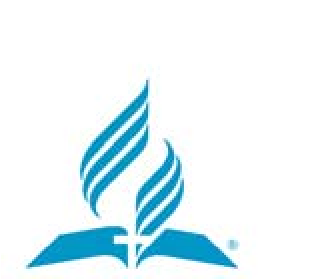  Nous demandons donc à chaque responsable APLR et/ou aux anciens de l’église en collaboration avec le pasteur, d’organiser le moment que nous aimerions simultané, dans toutes les églises adventistes de l’île entre 09h45-10h30. Des thèmes d’intercession en faveur de nos élus vous sont aussi proposés.   Comptant sur votre collaboration pour que cette journée soit un moment de réflexion, et de méditation pour nous en tant qu’être humain face à l’étranger, la veuve et l’orphelin, mais aussi une journée d’intercession pour nos élus et personnels de sécurité, recevez, Chères Sœurs, Chers Frères, nos fraternelles salutations dans le Seigneur. 	Mr  Laurent HATCHI  	Patricia SABLIER  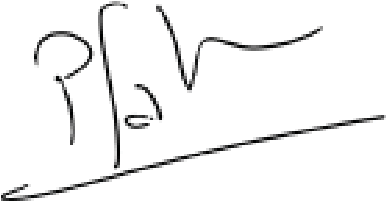 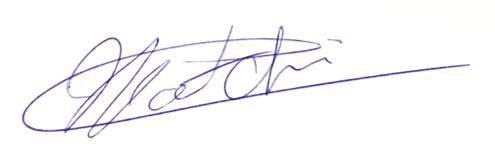 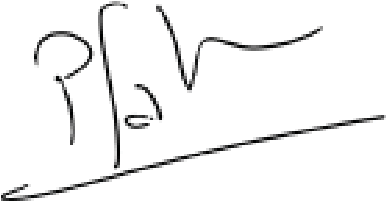 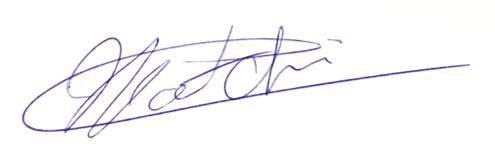 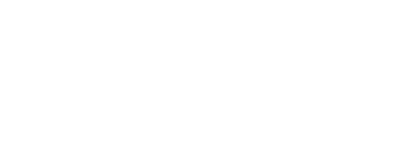 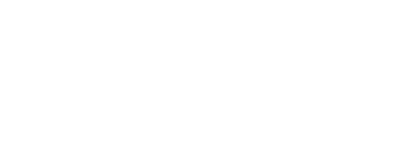 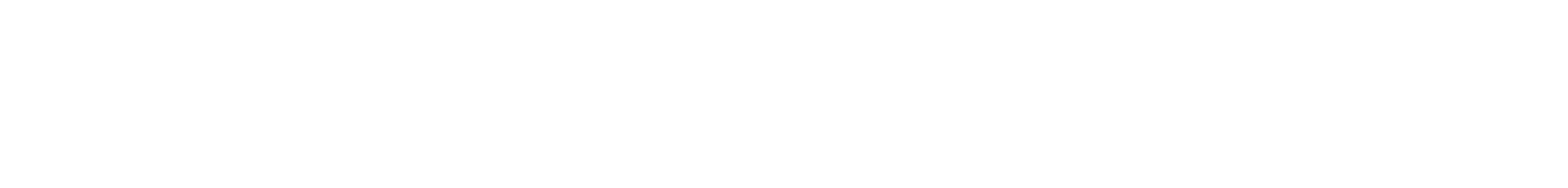 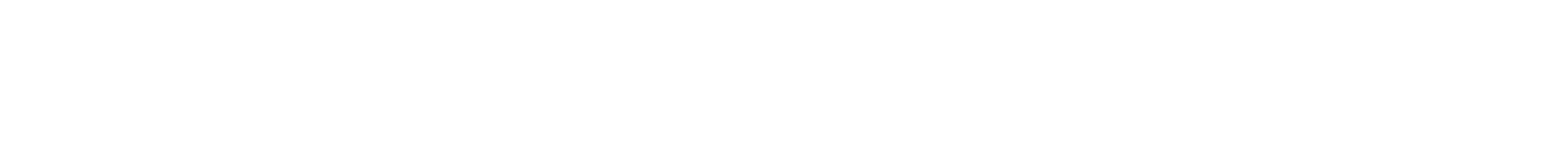 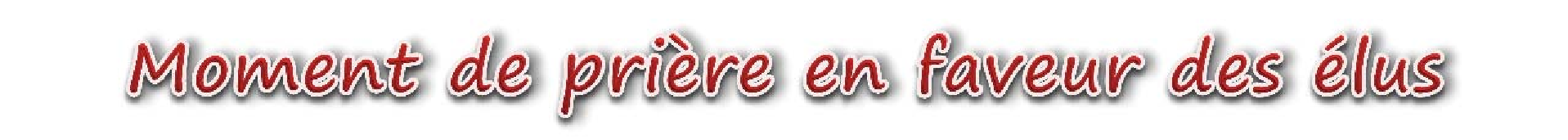 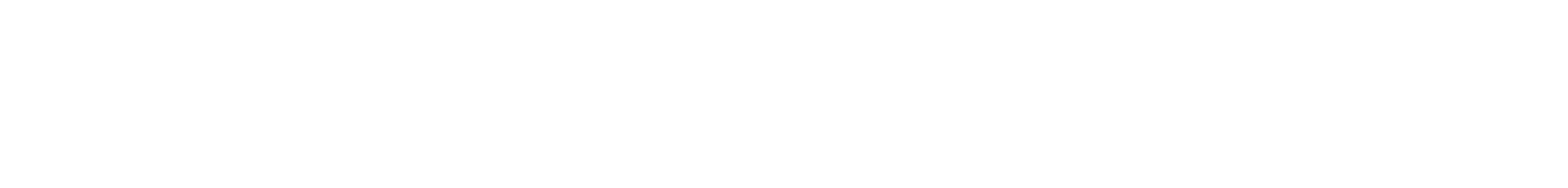 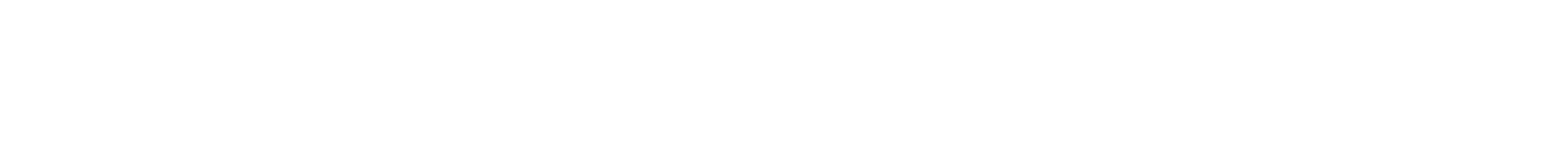 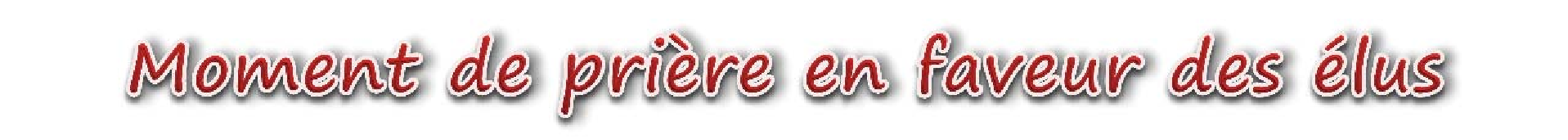 FONDEMENTS BIBLIQUES La volonté de Dieu a toujours été que son peuple soit en bénédiction aux nations, exception faite toutefois de celles qui, de toute évidence, tels les Cananéens, avaient rejeté tous les appels du Créateur à Le reconnaître comme étant le vrai Dieu des cieux. Les anges de Dieu interviennent auprès des dirigeants des nations L’Éternel réveille l'esprit de Cyrus : Esd. 1 : 1 Le songe donné à Abimélec : Gen. 20 : 3-7 Le songe donné à Pharaon : Gen. 41: 25-32  Le songe donné à Nébucadnetsar : Dan. 2: 28 Le roi de Perse résiste à l'ange envoyé de Dieu Dan. 10: 13 Paul rappelle que les autorités et les institutions supérieures viennent de Dieu : Rom. 13: 1 	 	L’Eternel contrôle le choix et les activités des rois des nations. Dieu renverse et établit  les rois Dan. 2: 21  Élie doit oindre le roi de Syrie 1R. 19: 15 Le cœur du roi est comme un courant d'eau dans la main de Dieu Pr. 21: 1 Dieu annonce aux nations païennes qu'elles doivent se soumettre au roi de Babylone Jér. 27: 2-7 Des  conseils inspirés pour abandonner le péché sont donnés au roi de Babylone Dan. 4: 27  Libres qu'ils sont, les rois des nations peuvent résister à l'influence des anges envoyés par Dieu Dan. 10: 13 PRIER POUR LES DIRIGEANTS DES NATIONS N'EST PAS UNE VAINE ACTION L'exhortation de Paul est claire. "J'exhorte donc, avant toutes choses, à faire des prières, des supplications, des requêtes, des actions de grâces, pour tous les hommes, pour les rois et pour tous ceux qui sont élevés en dignité, afin que nous menions une vie paisible et tranquille, en toute piété et honnêteté.." 1Tim. 2:1,2 Par l'intermédiaire du prophète Jérémie, le Seigneur demande aux captifs juifs de prier pour le bien de la nation dans laquelle ils sont établis : Jér. 29 :1ss Voici le contenu de la lettre que Jérémie, le prophète, envoya de Jérusalem au reste des anciens en captivité, aux sacrificateurs, aux prophètes, et à tout le peuple, que Nébucadnetsar avait emmenés captifs de Jérusalem à Babylone, … Elle était ainsi conçue : Ainsi parle l'Éternel des armées, le Dieu d'Israël, à tous les captifs que j'ai emmenés de Jérusalem à Babylone …Recherchez le bien de la ville où je vous ai menés en captivité, et priez l'Éternel en sa faveur, parce que votre bonheur dépend du sien. » Dans son édit en faveur de la reconstruction du temple de Jérusalem, le roi Perse Darius avait souhaité que les Juifs prient pour lui et pour sa famille : Esd. 6 : 8ss Voici l'ordre que je donne touchant ce que vous aurez à faire à l'égard de ces anciens des Juifs pour la construction de cette maison de Dieu : … afin qu'ils offrent des sacrifices de bonne odeur au Dieu des cieux et qu'ils prient pour la vie du roi et de ses fils… Moi, Darius, j'ai donné cet ordre. Qu'il soit ponctuellement exécuté. »  Dans certains cas, des non Juifs ont fait preuve de plus de foi en Dieu et en Jésus-Christ que le peuple de la Bible. Le cas du centenier romain s'adressant à Jésus, est bien connu en Mat. 8: 6ss  « Comme Jésus entrait dans Capernaüm, un centenier l'aborda, … Puis Jésus dit au centenier : Va, qu'il te soit fait selon ta foi. Et à l'heure même le serviteur fut guéri. » Les trois semaines de prière de Daniel n'ont pas été vaines. Elles ont contribuées sans que Daniel le sache au succès de la mission de l'ange de Dieu, venu influencer le "chef du royaume de Perse" :  La troisième année de Cyrus, roi de Perse, une parole se révéla à Daniel,…  	En ces jours-là, moi, Daniel, je fus trois semaines dans le deuil. Je ne mangeai aucun mets délicat, il n'entra ni viande ni vin dans ma bouche, et je ne me parfumai pas, jusqu'à ce que les trois semaines soient accomplies. Le vingt-quatrième jour du premier mois, moi, j'étais au bord du grand fleuve, c'est-à-dire le Tigre. Levant les yeux, je vis un homme vêtu de lin avec une ceinture d'or d'Ouphaz autour des reins…   	Il me dit : Daniel, n'aie pas peur ; dès le premier jour où tu as décidé de comprendre et de t'humilier devant ton Dieu, tes paroles ont été entendues, et c'est à cause de tes paroles que je suis venu. Le prince du royaume de Perse m'a résisté vingt et un jours ; mais Michel, l'un des premiers princes, est venu à mon secours, et je suis resté là, auprès des rois de Perse. Je suis venu maintenant pour te faire comprendre ce qui doit arriver à ton peuple dans la suite des temps ; car il y a encore une vision pour ces jours-là.  L'église ne peut donc pas se soustraire à cette activité utile qui fait partie de ses responsabilités. Beaucoup de dirigeants de nations consultent des forces occultes qui se présentent à eux sous un jour séduisant. Les dirigeants ne sont pas orientés vers le Créateur de façon naturelle. Il incombe à l'Eglise d'apporter une véritable dimension céleste à leurs décisions et activités car ils recherchent le bien de la société.    Comme ce fut le cas de Daniel, nous pouvons ne pas avoir conscience de toute la portée de nos prières en faveur de nos dirigeants mais elles en ont une. Il y a certainement parmi nos responsables politiques ceux qui ont foi en la présence et en la puissance de Dieu comme le centenier romain. Ils peuvent être utilisés par Dieu comme passerelles à l'action bénéfique de son Esprit saint. N'hésitons pas un instant à les soutenir en intercédant en leur faveur par nos prières. OBJECTIFS  Nos objectifs sont multiples et peuvent être atteints progressivement. Il s'agit notamment de : Rappeler  aux membres que l'Eglise doit s'intéresser aux Affaires Publiques de sa communauté, de son quartier,  afin de lui apporter discrètement mais sûrement, une touche spirituelle positive et contribuer au succès des actions des élus. Inviter chacun de nos membres à respecter les autorités supérieures, une fois qu'elles sont régulièrement établies. "Aider chaque congrégation à déterminer la meilleure méthode possible permettant d'attirer l'attention de personnes et d'organisations en dehors de la foi adventiste et former des relations amicales avec elles." (Aspect STM* : Connecte et partage) "Aider les membres à reconnaitre et remplir adroitement leurs obligations, un engagement citoyen, envers la communauté locale qu'ils servent." (Aspect STM* : Conserve et fais des disciples) Faire savoir aux élus de la majorité comme de l'opposition, qu'ils sont soutenus par la prière des membres de la communauté des adventistes du 7ème jour. Réveiller l'esprit des élus sur l'intérêt d'une lecture actualisée de la Parole de Dieu 7) Pérenniser ce moment : le rendre chaque année plus intense et plus amical. * STM = "Seigneur Transforme Moi". Objectif spirituel quinquennal de la Division Inter Américaine ; Planification Stratégique. 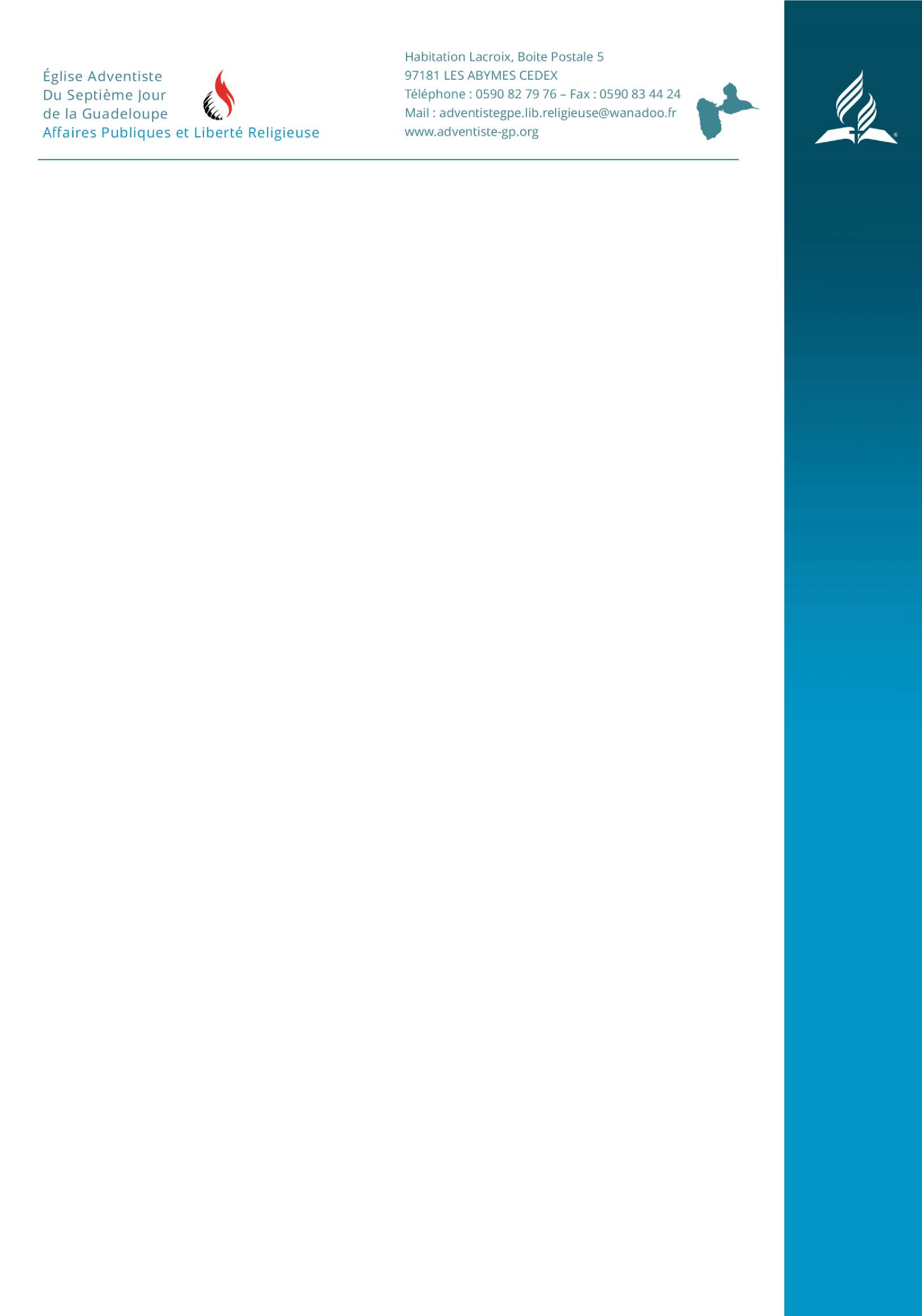 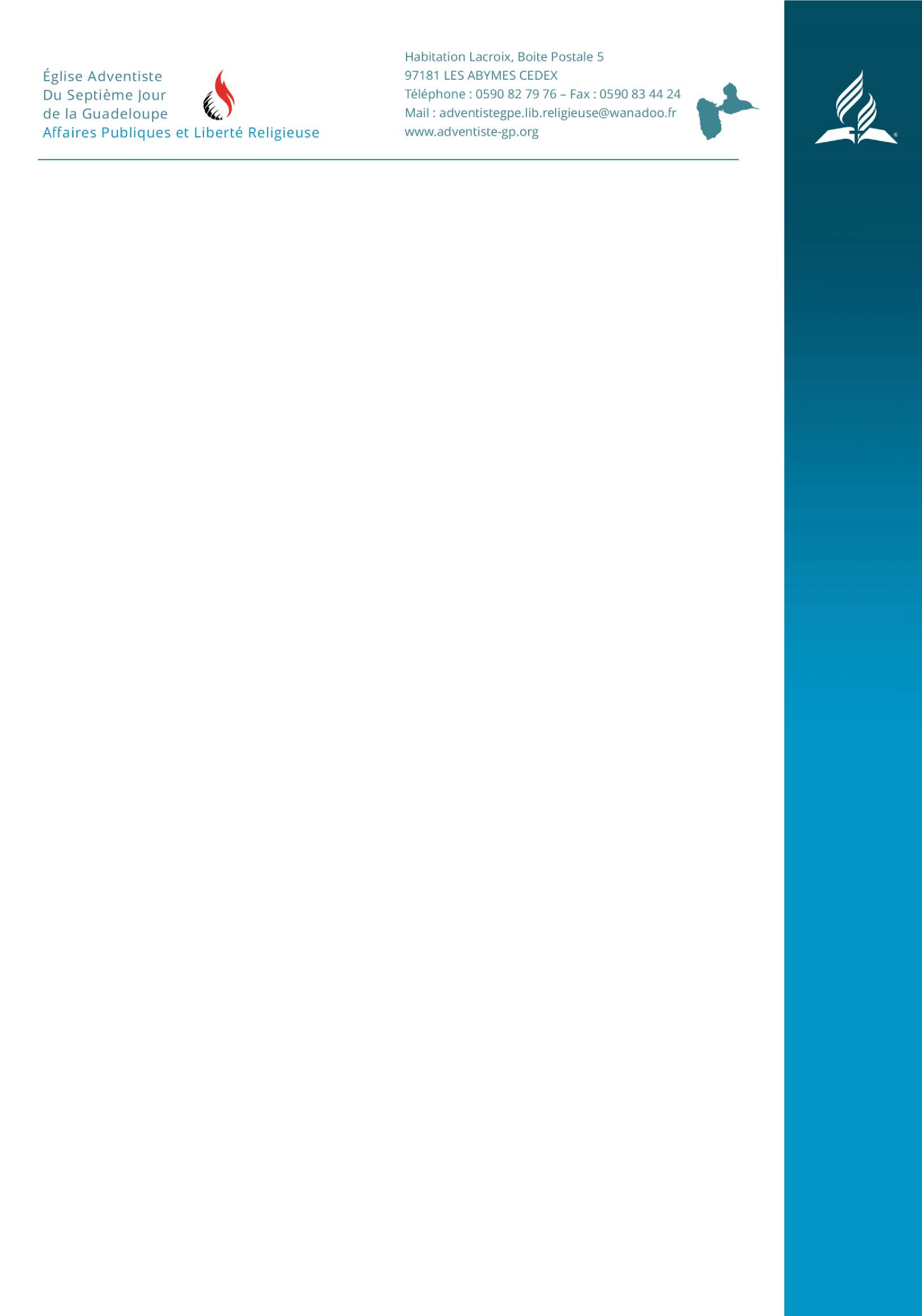 x Que Dieu les éloigne des mauvais conseillers. Proverbes 25 : 5 x Que Dieu les entoure avec des conseillers qui disent la vérité. Proverbes 16 : 3 B- Que les élus favorisent dans leurs décisions, l'emploi, la paix sociale, la sécurité, la consolidation des familles et le développement optimal de la jeunesse. Que les élus prennent des dispositions pour améliorer la situation des plus démunis. x Qu’ils fassent droit aux malheureux et qu’ils les affranchissent de l’oppression et de la violence. Psaumes 72 : 4 ; 12-14 x Que Dieu leur donne un esprit de justice. Esaïe 28 : 6 x Qu’ils n’absolvent pas les coupables ni ne condamnent les justes. Proverbes 17 : 15 x Qu’ils jugent les pauvres fidèlement. Proverbes 29 : 14 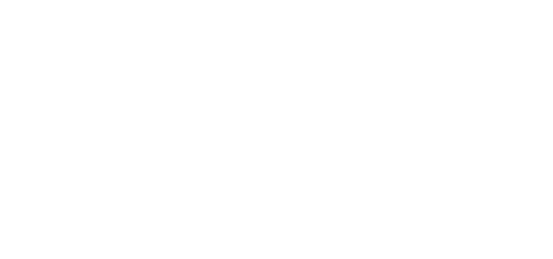 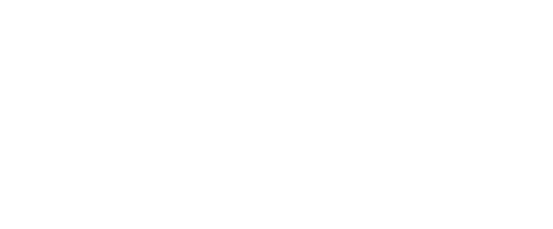 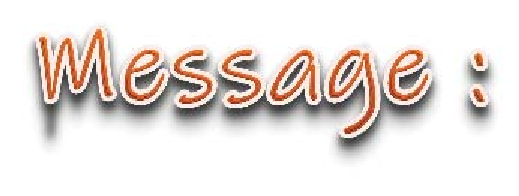 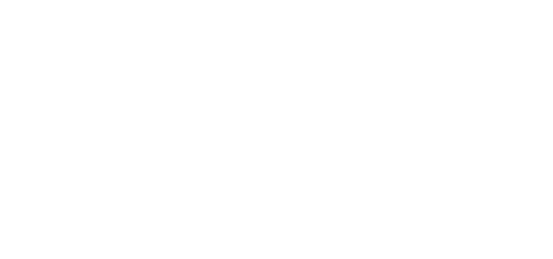 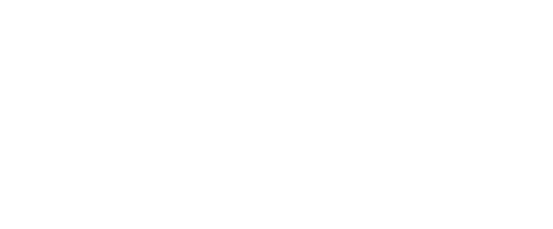 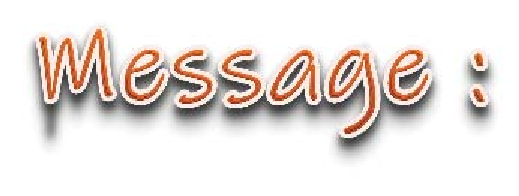 La liberté religieuse et les libertés fondamentales :  le regard de Dieu sur l’étranger, sur la veuve et l’orphelin Textes de base : Esaïe 49 : 6 – Esaïe 58 : 6-8 – Mat 25 : 40 - Rom 1 : 14 Samedi soir. Paris. 20h. C’est l’hiver, il fait nuit… Plongé dans le noir, un petit square résonne des pleurs de jeunes enfants. Ici, une femme s’affaire pour trouver des bouts de carton en guise de couverture. Là, un père tente de couvrir de ses bras son fils frigorifié. La nuit sera longue. Un square pour patrie, de maigres tentes alignées pour logement, les ténèbres partout. Le froid qui mord ces réfugiés sans refuge et qui étourdit leurs enfants. Chaque soir, leur combat sans répit contre le fatal engourdissement. Soudain deux véhicules émergent et s’immobilisent en silence. Une demi-douzaine de personnes en sort, les coffres sont ouverts, on s’affaire en toute hâte. Les réfugiés s’attroupent. Ils reçoivent couvertures de survie, vêtements d’hiver, et de précieuses bouillottes enveloppées dans des écharpes de portage, pour conserver le corps au chaud – condition impérieuse au maintien des fonctions vitales, surtout pour les femmes et les enfants. L’AMALF a organisé la confection des écharpes et l’ADRA fourni les vêtements. Ce soir, les deux organismes ne font qu’un. Sur les visages, la reconnaissance au lieu de la terreur. La nuit, pour une fois, n’aura pas engendré le malheur. Le lendemain, plusieurs rejoindront la permanence de l’AMALF porte de la Chapelle et bénéficieront des soins de médecins, infirmiers et psychologues. Des soins prodigués dans l’ombre, loin de toute notoriété tapageuse, en conformité avec l’équation christique : « Car j’ai souffert de la faim, et vous m’avez donné à manger. J’ai eu soif, et vous m’avez donné à boire. J’étais un étranger, et vous m’avez accueilli chez vous. Je n’avais pas d’habits, et vous m’en avez donné. J’étais malade, et vous m’avez soigné. J’étais en prison, et vous êtes venus me voir… Vraiment, je vous l’assure : tout ce que vous avez fait au moindre de mes frères que voici, c’est à moi-même que vous l’avez fait. » (Matthieu 25.35-36, 40b, Parole vivante). Voilà le récit d’une nuit comme une autre du docteur Elisabeth Noël, membre de l’AMALF et volontaire au service des autres. Et des nuits de désespoir mais aussi de reconnaissance  se succèdent alors que l’hiver est là ! Mais des anges passent parmi ces populations laissées pour compte par l’Etat mais aussi par une population trop occupée ou impuissante…. Si vous êtes un piéton, ou un automobiliste, ou simplement un téléspectateur,  depuis quelques années, vous voyez des camps de réfugiés, sans abri, sans papiers, aux abords des autoroutes, du périphérique autour de Paris et dans toutes les grandes villes de France. Maintenant  on rencontre sur les trottoirs  de Paris, des tentes installées sur le goudron avec de hommes, femmes et enfants qui essaient de s‘abriter du froid….  L’actualité est parfois brutale avec les informations qui évoquent les déplacements de migrants aujourd’hui. Une chaloupe se retourne dans une mer démontée : 12 morts et 15 disparus…..Des passeurs malveillants et cupides ajoutent à ce problème un poids de violence et de cruauté indigne. Les gouvernements, bien embarrassés, surtout lorsqu’ils ont des côtes sur la Méditerranée, cherchent des solutions qui doivent surtout satisfaire leur électorat. Mais l’accueil de l’étranger demeure un problème humain plus que politico-économique. Plus près de nous, dans la Caraïbe, des migrants vénézuéliens  essaient de rejoindre les côtes de Trinidad en espérant des jours meilleurs. D’autres essaient de trouver un Eldorado sur des îles voisines pour fuir la misère et la guerre civile. En Guadeloupe, nous rencontrons  ces hommes et ces femmes affamés, étrangers, hirsutes, et solitaires, ou d’autres, errants, sans abri, en guenilles, pas forcément étrangers mais vulnérables, cassés par la drogue, le mépris  et la solitude...  Les chrétiens que nous sommes  devraient se sentir mal à l’aise face aux discours souvent malsains autour de l’étranger. Que faut-il penser et comment agir en ayant l’esprit évangélique invité à la réflexion ? Ainsi il n’est pas inutile de se poser la question : Est-ce que la Bible aborde le sujet de l’étranger, du migrant, du demandeur d’asile ? La réponse est claire, d’emblée et sans hésitation : la Bible, Ancien et Nouveau Testament, parle beaucoup de l’étranger. Autant que de la veuve et de l’orphelin ; autant que du pauvre et de l’exclu. D’ailleurs, le statut de l’étranger est souvent associé à celui des déshérités, des oubliés, des faibles, des vulnérables. Ils font tous partie des hommes qui n’ont pas de voix, qui n’ont pas de droits …. Dieu nous dit de ne pas rester aveugles,  ni sourds, ni muets face à l’injustice. Le département des Affaires Publiques et de la Liberté religieuse, outre le fait de s’occuper du respect de la liberté religieuse pour les membres de la communauté religieuse adventiste ou d’une autre dénomination religieuse, doit défendre les droits de ceux qui sont les oubliés, les faibles, les vulnérables….afin qu’ils retrouvent les droits humains fondamentaux : la dignité, la liberté, l’égalité , la justice. Le département APLR propose à  l’église à s’ouvrir à de nouveaux horizons et en particulier sur les droits humains. Dieu nous dit de ne pas rester aveugles, ni sourds, ni muets face à l’injustice. Le prophète Esaïe se fait le porte-parole de ceux qui subissent l’injustice.  Martin Luther King disait : « Je ne crains pas les paroles des violents, mais le silence des personnes honnêtes. »  Aujourd’hui, nous aimerions réfléchir sur notre mission vis à vis de ces demandeurs d’asile, émigrés, réfugiés apatrides, sans papiers, migrants, expatriés : la Bible leur donne le terme générique d’étrangers.  Si l'étranger a presque toujours une place de choix dans la Bible, c'est parce qu'il est particulièrement cher à Dieu lui-même. Le Dieu d'Abraham, d'Isaac et de Jacob, le Dieu de Moïse, le Père de JésusChrist et notre Père s'identifie à l'étranger et va parfois jusqu'à se faire lui-même l'étranger au milieu de nous.  Pourquoi Dieu aime-t-il l’étranger ? Nous pouvons dégager trois raisons de son attention toute particulière sur les étrangers.               Dieu aime l'étranger  parce qu’il veut que justice lui soit rendue : « Car c'est le Seigneur votre Dieu qui est le Dieu des dieux et le Seigneur des Seigneurs, le Dieu grand, puissant et redoutable, l'impartial et l'incorruptible, qui rend justice à l'orphelin et à la veuve, et qui aime l'émigré en lui donnant du pain et un manteau » (Deut 10 : 17-18). Quel est le sens de l’expression «  qui rend justice » ?  Pour Dieu, la justice revêt un sens assez différent du nôtre. Sa justice restaure et réintègre la personne exclue pour une raison ou une autre. Elle est du pain pour l’affamé, de l’eau pour l’assoiffé, la citoyenneté pour l’immigré, des papiers pour l’apatride, du travail pour les chômeurs, la liberté pour les captifs, la guérison pour les malades, un domicile pour ceux qui errent dans la rue, des vêtements pour les hommes nus, de l’amitié pour les personnes seules, l’espoir pour les désespérés. Et, dans une société qui se trouve partagée entre ceux qui ont les moyens de vivre et ceux qui ne les ont pas, Dieu prend le parti des derniers. Comme eux, Dieu réclame la justice, la solidarité, voire la compassion et la miséricorde. Avec eux, il attend de ses amis la main tendue et l'œuvre de paix. Dieu aime l’étranger également parce qu’il a particulièrement  besoin de protection : l'étranger fait partie des personnes en danger. Dans la société antique, être seul, c'est être exposé à tous les dangers, être privé des moyens de subsistance. La terre, en effet, est le bien du clan, du peuple. Plus profondément, elle appartient à Dieu (Lév 25 : 23). Celui qui n'a plus de peuple ne saurait avoir une terre. Aucun individu ne peut posséder une terre. Il est condamné à errer. En cela, l'étranger rejoint les catégories de la veuve et de l'orphelin.           Ces trois groupes de personnes se ressemblent en effet, en ceci qu'elles sont privées de la protection du clan. Sans famille, elles sont sans appui, sans ressources. Leur sort dépend de l'accueil qu'elles peuvent recevoir. Ne pas les accueillir, ne pas leur offrir le nécessaire pour survivre, c'est les condamner à la mort certaine. La faute majeure de Sodome fut précisément de refuser l'accueil de l'étranger, d'exploiter sa faiblesse et de s'en amuser (Gn 19 : 1-10). Le même péché attira une punition semblable à la ville de Guibéa (Jg 19-20).             Il y a une dernière raison pour laquelle l'étranger a acquis une place centrale dans la Bible. C'est que le peuple d'Israël a vécu souvent comme un étranger, un peuple en chemin, voire en exil. Et Jésus lui-même parcourut le chemin d'Israël, chemin d'incompréhension, d'exclusion et d'Exode. En cela, Israël et le Dieu incarné ont ressenti dans leur chair le malheur et la force de la vie de l'étranger.   Aussi la Loi prend-elle très à cœur le droit de l'étranger. Voici comment la Bible décline sa loi et son expérience de l'étranger.                       Accueillir celui qui a besoin de toi : l'étranger, l'orphelin et la veuve  Le devoir d'accueil de l'étranger est inscrit dans la Loi donnée par Dieu à Moïse, au mont Sinaï. On lit, dans le livre du Deutéronome les règles suivantes :  •Tu laisseras à l'étranger de quoi se nourrir : Deut 14, 28-29 : « Au bout de trois ans, tu prélèveras toutes les dîmes de tes récoltes de cette année-là et tu les déposeras à tes portes. Viendront alors manger le lévite (puisqu'il n'a ni part ni héritage avec toi), l'étranger, l'orphelin et la veuve de ta ville, et ils s'en rassasieront. Ainsi Yahvé ton Dieu te bénira dans tous les travaux que tes mains pourront entreprendre 	». Tu associeras l'étranger aux fêtes par lesquelles tu célèbres ton Dieu : Deut 16, 10-14 : « Puis tu célébreras pour Yahvé ton Dieu la fête des Semaines,  avec l'offrande volontaire que fera ta main, à la mesure de la bénédiction de Yahvé ton Dieu. En présence de Yahvé ton Dieu tu te réjouiras, au lieu choisi par Yahvé ton Dieu pour y faire habiter son nom : toi, ton fils et ta fille, ton serviteur et ta servante, le lévite qui est dans tes portes, l'étranger, l'orphelin et la veuve qui vivent au milieu de toi. Tu te souviendras que tu as été en servitude au pays d'Egypte, et tu garderas ces lois pour les mettre en pratique. Tu célébreras la fête des Tentes pendant sept jours, au moment où tu rentreras le produit de ton aire et de ton pressoir. Tu te réjouiras à ta fête, toi, ton fils et ta fille, ton serviteur et ta servante, le lévite et l'étranger, l'orphelin et la veuve qui sont dans tes portes ».                                    Accueillir en te souvenant que toi aussi, tu as été étranger  La motivation de cette Loi est tirée de l'expérience d'Israël lui-même. Il a  été étranger, il a su ce que c'était que de mendier, d'être maltraité, privé de liberté. Dieu est venu à sa rescousse. A son tour, il se doit de subvenir aux besoins des étrangers qui croisent sa route : Tu t'occuperas de l'étranger parce que toi-même, tu fus étranger en terre d'Egypte. Dt 24 : 19-22 : « Lorsque tu feras la moisson dans ton champ, si tu oublies une  gerbe au champ, ne reviens pas la chercher. Elle sera pour l'étranger, l'orphelin et la veuve, afin que Yahvé ton Dieu te bénisse dans toutes tes œuvres. Lorsque tu secoueras ton olivier, tu n'iras rien y rechercher ensuite. Ce qui restera sera pour l'étranger, l'orphelin et la veuve... Tu te souviendras que tu as été en servitude au pays d'Egypte ; aussi je t'ordonne de mettre cette parole en pratique ». Non seulement tu lui permettras de survivre, mais tu te garderas de l'exploiter : Ex 22 : 20 « Tu n'exploiteras ni n'opprimeras l'émigré, car vous avez été des émigrés au pays d'Egypte ». Non seulement tu ne l'exploiteras pas, mais tu le traiteras comme quelqu'un de ta famille   Lev 19 : 33 : « Quand un émigré viendra s'installer chez toi, dans votre pays,  vous ne l'exploiterez pas ; cet émigré installé chez vous, vous le traiterez comme un indigène, comme l'un de vous. Tu l'aimeras comme toi-même, car vous-mêmes avez été des émigrés dans le pays d'Egypte. C'est moi, le Seigneur votre Dieu ». Non seulement tu accueilleras l'étranger inconnu, mais tu accueilleras de même celui qui a été ton ennemi :  Deut 23 : 8-9 : « Tu ne considéreras pas l'Édomite comme abominable, car c'est ton frère ; tu ne considéreras pas l'Égyptien comme abominable, car tu as été un émigré dans son pays. Les fils qu'ils auront à la troisième génération entreront dans l'assemblée du Seigneur ». Tu appliqueras la même justice, les mêmes lois à l'étranger qu'à ceux de ton peuple.  Deut 24 : 17-18 : « Tu ne porteras pas atteinte au droit de l’étranger ou de l’orphelin. Tu ne prendras pas en gage le vêtement d'une veuve. Tu te souviendras qu'en Égypte  tu étais esclave et que le Seigneur ton Dieu t'a racheté de là. C'est pourquoi je t'ordonne de mettre en pratique cette parole »  Nb 15 : 16 : « Il y aura une seule loi, une seule règle pour vous et pour l'émigré qui réside chez vous ».Jr 22 : 3 : « Ainsi parle le Seigneur : "Défendez le droit et la justice, libérez l’opprimé  des mains de l'exploiteur, n 'opprimez, pas, ne maltraitez, pas l'étranger, l'orphelin et la veuve, ne répandez pas de sang innocent en ce lieu !" ». Avec le Nouveau Testament, comment la perception de l’étranger évolue-t-elle ?  Ce qui est  frappant, c’est la capacité d’accueil de Jésus et son attitude vis-à-vis de l’étranger. L’un des premiers miracles, c’est la guérison du serviteur d’un centurion romain (Mt 8 : 5-13). Or, les Romains, en tant qu’occupants, étaient détestés : ils étaient l’ennemi juré des juifs !  Ensuite, il y a la rencontre de Jésus avec une femme « païenne, syro-phénicienne » (Mc 7 : 24-30). Tandis qu’elle demandait à Jésus de chasser le démon hors de sa fille, il lui dit : « Laisse d’abord les enfants se rassasier, car il n’est pas bien de prendre le pain des enfants pour le jeter aux petits chiens ». Mais la femme lui rétorque : « C’est vrai Seigneur, mais les petits chiens sous la table mangent les miettes des enfants ». Ici, Jésus se laisse convaincre par le point de vue de l’autre, à savoir une païenne et une étrangère, qui le contraint à revoir sa propre logique ! Jésus réalise qu’il n’a pas seulement été envoyé pour Israël (les « enfants »), mais pour tous les peuples, donc les étrangers (les « petits chiens »).  Il y a aussi la parabole du Bon Samaritain (Luc 10 : 25-37). Tandis qu’un docteur de la loi lui demande « qui est [s]on prochain », Jésus lui donne pour exemple le comportement d’un Samaritain. Or, une très grande hostilité existait entre Juifs et Samaritains. Cet exemple est très fort.  Enfin, Paul avait compris que sa mission n’était pas bornée au peuple élu et il affirmait : « je suis débiteur aux Grecs et aux Barbares, aux savants et aux ignorants » Rom 1 : 14 : donc Paul reconnaissait que le salut était aussi pour les étrangers. Notre mission s’adresse à tout le monde pace que tout homme a la même dignité, étant créé à l’image de Dieu.  Quel regard portons-nous sur l’étranger, la veuve et l’orphelin ? Est-ce-que comme dans la parabole du « bon Samaritain », nous sommes tellement pris par nos soucis et nos engagements, y compris ceux religieux (tout comme le Lévite et le prêtre), que nous ne réussissions pas à entendre la voix de ceux qui souffrent de l'absence de justice, du manque de moyens pour vivre, de liberté, des droits humains les plus élémentaires à la vie ? Dans Esaïe 58 : 1-2, Dieu dit au prophète : « Crie à plein gosier, ne te retiens pas, élève ta voix comme une trompette et annonce à mon peuple ses iniquités, à la maison de Jacob ses péchés » ! Quelles iniquités, quels péchés ?  En 1577, le célèbre navigateur Francis Drake écrivit ces mots : «  Dérange-nous, Seigneur, lorsque nous nous sentons trop satisfaits de nous-mêmes, quand nos rêves sont devenus réalité parce que nous avons rêvé petit ; quand nous sommes arrivés au port, sains et saufs, parce que nous avions navigué trop près des côtes. Bouscule-nous Seigneur, quand noyés dans l’abondance de nos biens matériels, nous avons perdu notre soif pour les eaux de la vraie vie ; quand amoureux de la vie que nous menons ici-bas, nous avons cessé de rêver de l’éternité ; quand trop occupés à bâtir un nouveau monde, nous avons mis sous le boisseau notre vision de nouveaux cieux ».  Un évangéliste a écrit : « Trop d’églises aujourd’hui prient pour un renouveau spirituel tout en accrochant à leur porte d’entrée une pancarte invisible avec les mots : « Ne pas déranger ».    L’apôtre Jacques  (Jacques 1 : 27)  rappelle que  « La religion pure et sans tâche devant Dieu notre Père, consiste à visiter les orphelins et les veuves dans leurs afflictions et à se préserver des souillures du monde. » On pourrait rajouter sans trahir le texte «  et aider les étrangers.. » Rappelons-nous surtout des paroles de Jésus au jour du jugement : «  Car j’ai souffert de la faim, et vous m’avez donné à manger. J’ai eu soif, et vous m’avez donné à boire. J’étais un étranger, et vous m’avez accueilli chez vous. Je n’avais pas d’habits, et vous m’en avez donné. J’étais malade, et vous m’avez soigné. J’étais en prison, et vous êtes venus me voir… Vraiment, je vous l’assure : tout ce que vous avez fait au moindre de mes frères que voici, c’est à moi-même que vous l’avez fait. » (Matthieu 25.35-36, 40b, Parole vivante). Que Dieu transforme et ouvre largement  notre vision : qu’elle ne soit pas centrée sur nousmêmes, sur notre petit monde mais que nous  puissions lever les yeux et être sensibles à  la misère qui nous entoure….  Que nous puissions être « les anges »  que Dieu  envoie pour soulager, pour panser, pour nourrir, pour guérir, pour vêtir, pour visiter, pour accueillir… Que Dieu nous bouscule dans notre léthargie et nous réveille puissamment….afin de hâter son retour.  Bibliographie :  1-Liberté religieuse et mission de l’église : actes du 1er symposium de liberté religieuse Janvier 2013 2- Sa parole pour aujourd’hui, méditation du 6 novembre 2020. http://www.steinbach68.org/page94.htm https://www.lavie.fr/idees/debats/accueil-de-letranger-que-dit-vraiment-la-biblenbsp-8598.php https://www.youtube.com/watch?v=UwG1mYxDgiY&feature=youtu.be 6- https://www.youtube.com/watch?v=yJfiqwzaeyE&feature=youtu.be Annonce :  Appel aux adhésions au  S.A.A.G. pour les membres d’églises le Sabbat 23 janvier 2021 12€/an 		SECOURS ADVENTISTE ARCHIPEL GUADELOUPE- S.A.A.G 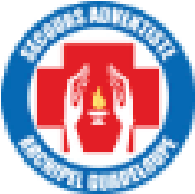 PÔLE DE SOLIDARITE- ÉTAT DES LIEUX DES ADHÉSIONS 2020 Quelques Chiffres 	Etude Globale 	 	 Nouveaux adhérents 	Renouvellement des adhésions 	 	 Synthèse de l'étude des secteurs 	Etat des lieux par secteurs 	 	TOTAUX 	10320 	1185 	241 	11.4% 	20.3% SECTEUR NORD BASSE TERRE 	 SECTEUR SUD OUEST GRANDE TERRE MARIE-GALANTE SECTEUR NORD ET SUD EST GRANDE TERRE SECTEUR SUD BASSE TERRE 17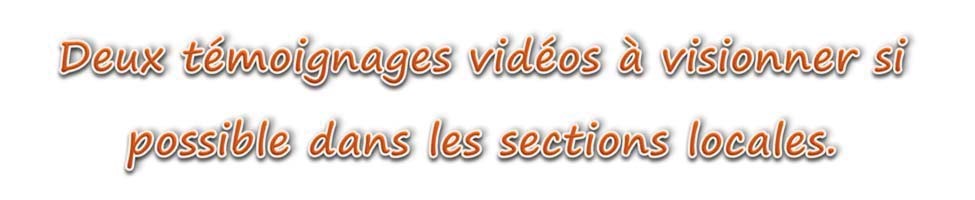      ±      ±ǡ     ±°±   ǯ ±   	­    Ǥ1-https://www.youtube.com/watch?v=UwG1mYxDgiY&feature=youtu.be2-https://www.youtube.com/watch?v=yJfiqwzaeyE&feature=youtu.be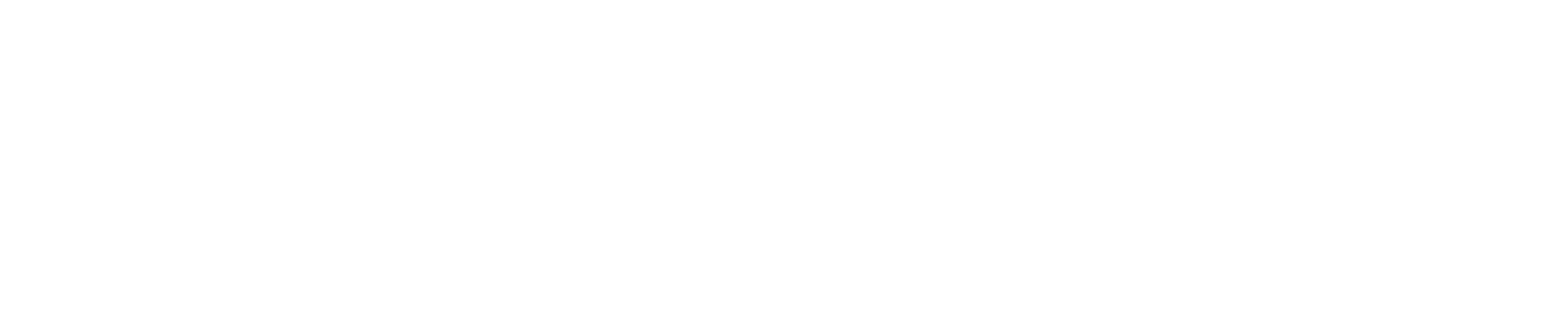 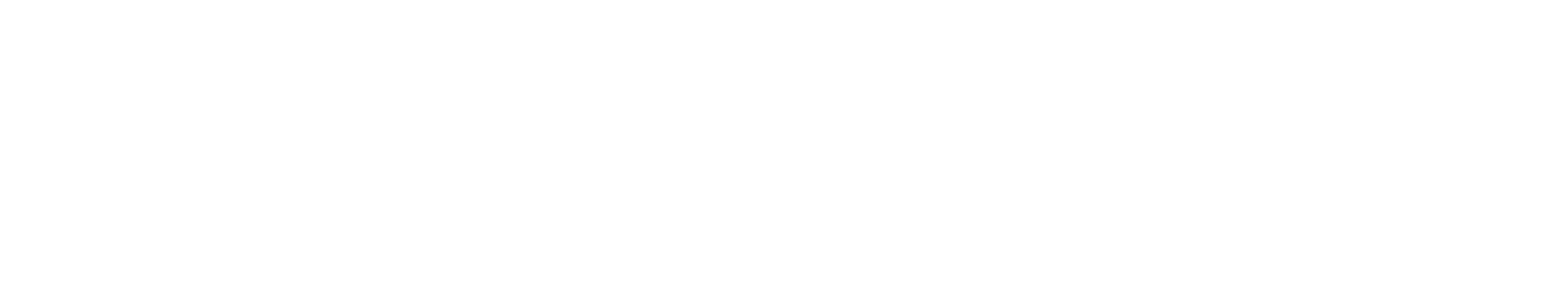 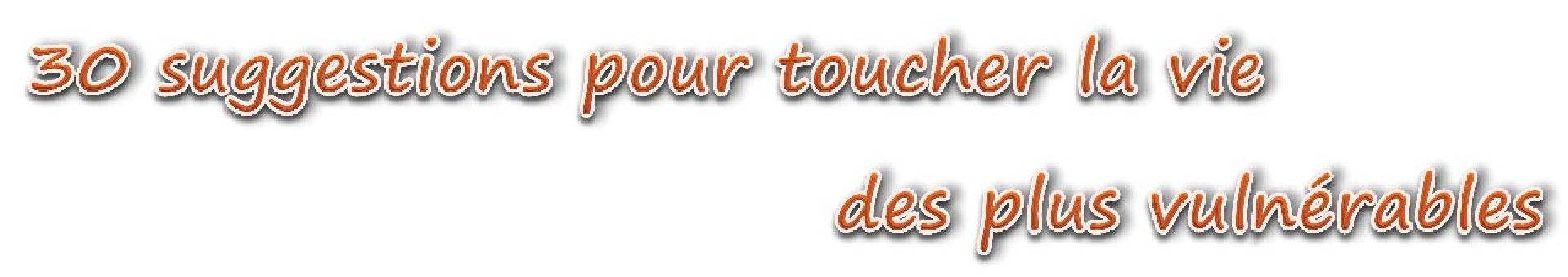 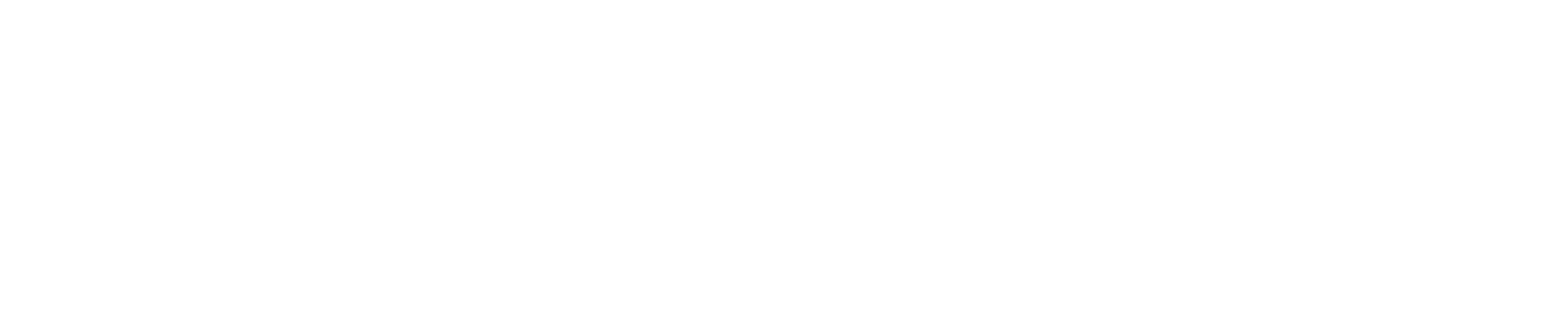 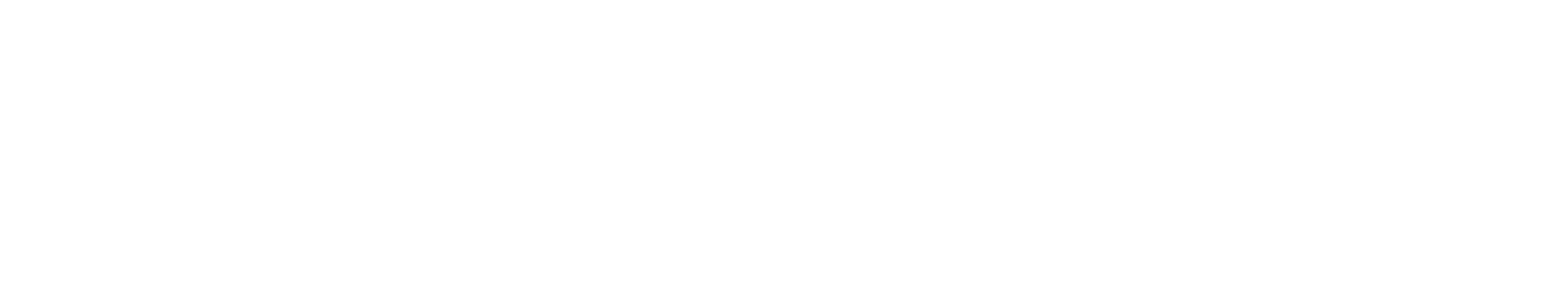 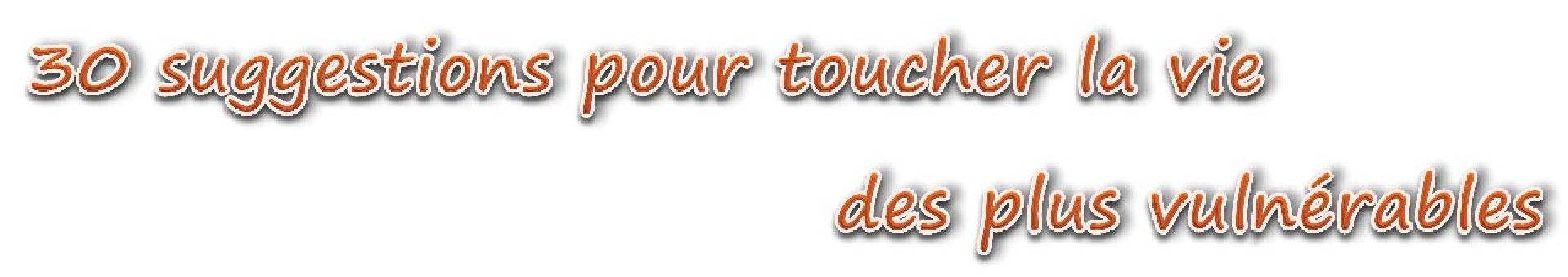 “Souviens-Toi favorablement de moi, mon Dieu, à cause de tout ce que j’ai fait pour ce peuple” Ne 5. 19 Néhémie était un homme très riche : il accueillait chaque jour à sa table, environ 150 fonctionnaires, sans compter les hôtes de passage, sans même toucher le salaire qui lui était dû ! Qui plus est, c’était un homme influent à la cour d’Artaxerxès, qui accéda à la position de gouverneur, responsable directement devant le roi de Perse (Ne 2. 5-9).  Pourtant il ne recherchait pas l’adulation des foules ni la renommée de l’Histoire. Il était concerné par ce que Dieu pensait de lui. Et la seule récompense qu’il demanda à Dieu, c’est qu’Il se souvienne de lui pour tout le bien qu’il avait fait au peuple hébreu.  Posons-nous chacun la question : “Pouvons-nous prier la même prière ? Souviens-toi de moi pour le bien que j’ai fait à d’autres de tes enfants ?” Tony Evans écrit: “Si vous posiez cette question à Dieu, que répondrait-Il ? Vous dirait-Il : “Oui, Je me souviens de ta fidélité, de tout ce que tu as accompli pour Ma gloire. J’étais la priorité de ta vie. Tu servais Mon peuple. Tu n’étais pas égoïste. Tu honorais Mon nom et quand tu t’égarais un peu, tu venais vite confesser tes fautes. Oui, je me souviens favorablement de toi.” Ou bien vous dirait-Il : “En effet, je Me souviens de toi. Tu étais toujours trop pressé pour Me parler. J’étais toujours le dernier sur ta liste de choses à faire. Tu me donnais les restes de ton temps, de ton énergie, de tes ressources… Je me souviens que tu accordais très peu de temps à Ma famille. Oui, Je me souviens de toi…”  Quand nous nous approcherons de Dieu, comment se souviendra-t-Il de chacun d’entre nous ? Extraits de Sa parole pour Aujourd’hui,  30 novembre 2020 INDIVIDUELLEMENT OU EN FAMILLE Offrir ses services comme bénévole dans foyer pour sans-abris (se faire des amis) S’engager financièrement annuellement ou mensuellement à ADRA International dont le siège est le SAAG en Guadeloupe Participer activement au sabbat du Kilo dans l’Église. Être bénévole à la soupe populaire (se faire des amis) Envoyer une carte ou faire une visite aux familles endeuillées (voisins ou proches) Préparer de petits paquets si on rencontre dans la rue un sans-abri ou un mendiant  pour lui donner de quoi manger Donner des tickets restaurant aux gens qui ont faim.  Préparer des sachets cadeaux pour les enfants défavorisés du quartier Adopter un orphelin à l’étranger Adopter un enfant dans le besoin Aider une famille de réfugiés Offrir une sortie spéciale à une famille qui ne sort pas (zoo, parc, plage…) Accorder du temps à des actions en faveur des personnes dans le besoin Faire du pain, ou de la pâtisserie à donner à des personnes seules. Faire le ménage pour  une personne âgée Faire des courses pour des malades, des personnes seules Parrainer un enfant dans un pays sous développé pour qu’il soit scolarisé En tant qu’ÉGLISE OU GROUPE Organiser un programme au niveau de l’Église pour les personnes en deuil Participer  à des programmes comme volontaire, Plan de 5 jours, 8 mois vers le bien-être….. Organiser des programmes de santé pour la population autour de l’Église Œuvrer auprès des mères célibataires Préparer de petits paquets si on rencontre dans la rue un sans-abri ou un mendiant  pour lui donner de quoi manger Payer à l’avance des repas au restaurant pour qu’ils soient offerts à ceux qui en ont besoin.  Préparer des sachets cadeaux pour les enfants défavorisés du quartier Aider une famille de réfugiés Organiser dans l’Église des cours de rattrapage pour les enfants étrangers ou en difficulté scolaire.  Offrir une sortie spéciale à une famille qui ne sort pas (zoo, parc, plage…) Chanter dans des maisons de retraite Proposer un programme de dépistage gratuit (diabète ou autre..) dans le domaine de la santé.  Parrainer  en tant qu’ÉGLISE un enfant dans un pays sous développé pour qu’il soit scolarisé Et la liste n’est pas exhaustive….  Document inspiré par le Ministère de la Prière  (Jeûne et Prières 2 mars 2019)  Église de Boissard - Jean-Robert Samut 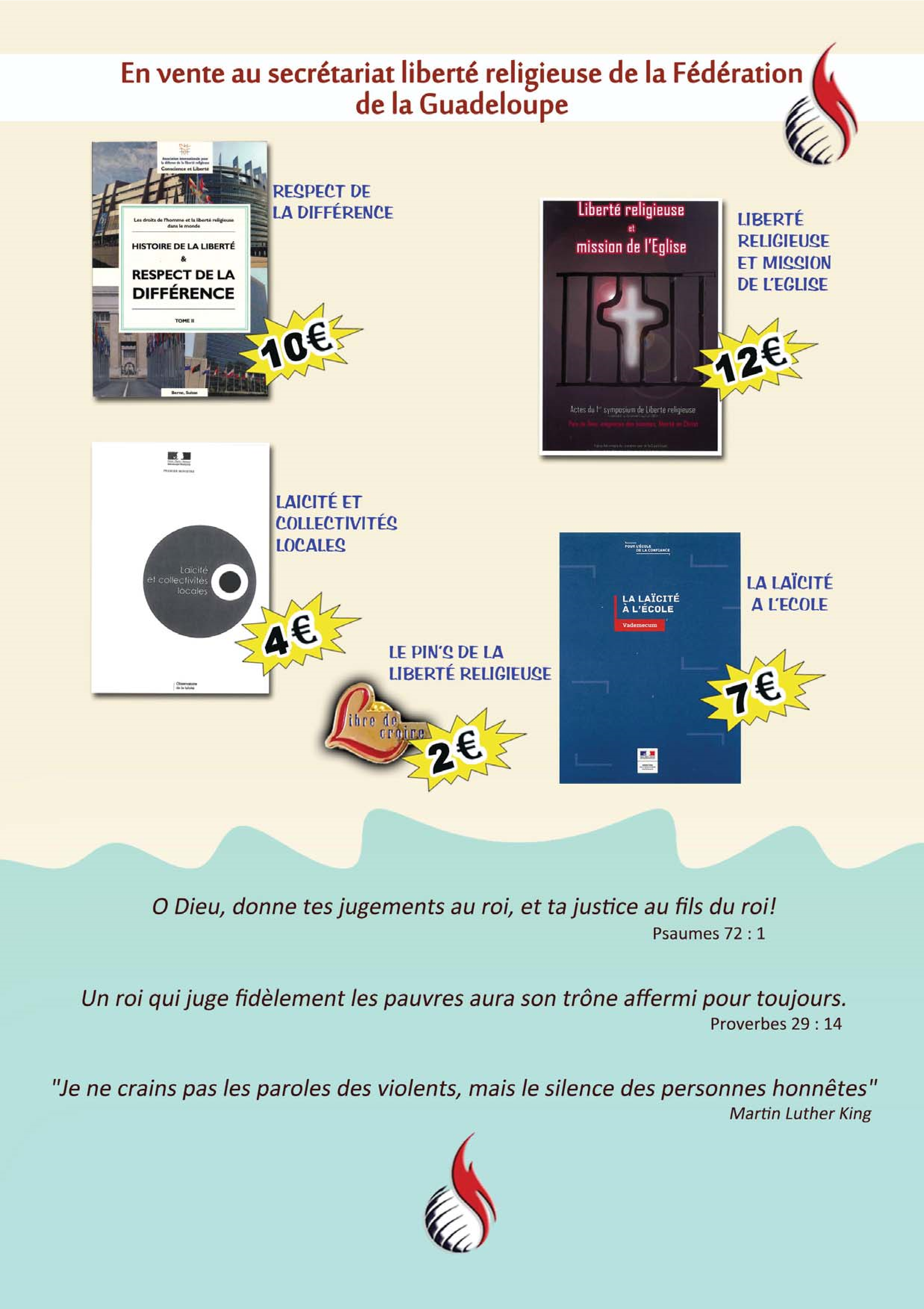 Directeur du Département Affaires Publiques  Adjointe au  Département des Affaires et Liberté religieuse  Publiques et de la Liberté Religieuse.  Pourtant ce peuple semble chercher le Seigneur : verset 2 : «  Pourtant ce peuple semble chercher le Seigneur : verset 2 : « Dieu. »Et pourtant Dieu appelle ses comportements «iniquités et péchés» !  Apocalypse 3 parle de Laodicée qui se croit riche, pleine d’elle-même mais, en réalité, elle esttrès pauvre et ne possède pas les valeurs essentielles. Les Évangiles nous parlent d'un jeune homme riche, insatisfait, qui demande à Jésus : « Que me manque-t-il encore ?». L'église de Laodicée et le jeune homme riche ne s’étaient pas posé les questions sur les autres, les marginaux, les pauvres, les exclus, ceux qui souffrent à cause de la violence et de la persécution dans leur pays, ceux qui n’ont pas de voix, qui n’ont pas de droits…. Esaïe continue : Esaïe 58 : 3-11  (à lire entièrement)  Le prophète fait un diagnostic sans appel.  1- L’autosatisfaction : le peuple est centré sur lui, sur ce qu’il fait pour Dieu, tellement préoccupé de sa vie religieuse - je ne dis pas spirituelle-  à tel point qu’il ne voit plus l’autre qui souffre, qui ne mange pas à sa faim, qui est dans la rue, qui est nu, qui est opprimé, qui est esclave, qui est mendiant. A l’intérieur de l’Église, nous avons des problèmes qui ne se résolvent pas , mais aussi des objectifs qui nous absorbent complètement et nous font oublier les problèmes des autres. Et pourtant Dieu appelle ses comportements «iniquités et péchés» !  Apocalypse 3 parle de Laodicée qui se croit riche, pleine d’elle-même mais, en réalité, elle esttrès pauvre et ne possède pas les valeurs essentielles. Les Évangiles nous parlent d'un jeune homme riche, insatisfait, qui demande à Jésus : « Que me manque-t-il encore ?». L'église de Laodicée et le jeune homme riche ne s’étaient pas posé les questions sur les autres, les marginaux, les pauvres, les exclus, ceux qui souffrent à cause de la violence et de la persécution dans leur pays, ceux qui n’ont pas de voix, qui n’ont pas de droits…. Esaïe continue : Esaïe 58 : 3-11  (à lire entièrement)  Le prophète fait un diagnostic sans appel.  1- L’autosatisfaction : le peuple est centré sur lui, sur ce qu’il fait pour Dieu, tellement préoccupé de sa vie religieuse - je ne dis pas spirituelle-  à tel point qu’il ne voit plus l’autre qui souffre, qui ne mange pas à sa faim, qui est dans la rue, qui est nu, qui est opprimé, qui est esclave, qui est mendiant. A l’intérieur de l’Église, nous avons des problèmes qui ne se résolvent pas , mais aussi des objectifs qui nous absorbent complètement et nous font oublier les problèmes des autres. Et pourtant Dieu appelle ses comportements «iniquités et péchés» !  Apocalypse 3 parle de Laodicée qui se croit riche, pleine d’elle-même mais, en réalité, elle esttrès pauvre et ne possède pas les valeurs essentielles. Les Évangiles nous parlent d'un jeune homme riche, insatisfait, qui demande à Jésus : « Que me manque-t-il encore ?». L'église de Laodicée et le jeune homme riche ne s’étaient pas posé les questions sur les autres, les marginaux, les pauvres, les exclus, ceux qui souffrent à cause de la violence et de la persécution dans leur pays, ceux qui n’ont pas de voix, qui n’ont pas de droits…. Esaïe continue : Esaïe 58 : 3-11  (à lire entièrement)  Le prophète fait un diagnostic sans appel.  1- L’autosatisfaction : le peuple est centré sur lui, sur ce qu’il fait pour Dieu, tellement préoccupé de sa vie religieuse - je ne dis pas spirituelle-  à tel point qu’il ne voit plus l’autre qui souffre, qui ne mange pas à sa faim, qui est dans la rue, qui est nu, qui est opprimé, qui est esclave, qui est mendiant. A l’intérieur de l’Église, nous avons des problèmes qui ne se résolvent pas , mais aussi des objectifs qui nous absorbent complètement et nous font oublier les problèmes des autres. 2- La sécularisation : le prophète Amos maudit ses compatriotes qui vivent tranquilles à Jérusalem et qui se sentent en sécurité à Samarie : Amos 6 : 1 : « Malheur à ceux qui vivent tranquilles dans Sion et en sécurité sur la montage de Samarie, à ces grands de la première des nations… ». Ils s’étaient habitués  à leur confort et à leur prospérité au point de ne pas voir les autres autour d’eux. Le prophète Esaïe fait le même reproche : Esaïe 58 : 3b « Voici le jour de votre jeûne, vous vous livrez à vos penchants et vos traitez durement tous vos mercenaires. Voici, vous jeûnez pour disputer et vous quereller, pour frapper méchamment du poing. » 2- La sécularisation : le prophète Amos maudit ses compatriotes qui vivent tranquilles à Jérusalem et qui se sentent en sécurité à Samarie : Amos 6 : 1 : « Malheur à ceux qui vivent tranquilles dans Sion et en sécurité sur la montage de Samarie, à ces grands de la première des nations… ». Ils s’étaient habitués  à leur confort et à leur prospérité au point de ne pas voir les autres autour d’eux. Le prophète Esaïe fait le même reproche : Esaïe 58 : 3b « Voici le jour de votre jeûne, vous vous livrez à vos penchants et vos traitez durement tous vos mercenaires. Voici, vous jeûnez pour disputer et vous quereller, pour frapper méchamment du poing. » 2- La sécularisation : le prophète Amos maudit ses compatriotes qui vivent tranquilles à Jérusalem et qui se sentent en sécurité à Samarie : Amos 6 : 1 : « Malheur à ceux qui vivent tranquilles dans Sion et en sécurité sur la montage de Samarie, à ces grands de la première des nations… ». Ils s’étaient habitués  à leur confort et à leur prospérité au point de ne pas voir les autres autour d’eux. Le prophète Esaïe fait le même reproche : Esaïe 58 : 3b « Voici le jour de votre jeûne, vous vous livrez à vos penchants et vos traitez durement tous vos mercenaires. Voici, vous jeûnez pour disputer et vous quereller, pour frapper méchamment du poing. » NOMBRE TOTAL DES MEMBRES D’ÉGLISE 10154 100% NOMBRE D’ADHÉRENTS INSCRITS AU FICHIER DU SAAG 1937 19% NOMBRE D’ADHÉRENTS A JOUR DE LEURS COTISATION 170 9% NOMBRE DES ADHÉRENTS A JOUR DE LEURS COTISATIONS 241 100% NOUVEAUX ADHÉRENTS 48 20% ADHÉSIONS CONNUES 193 80% RENOUVELLEMENT ATTENDU 1696 100% RENOUVELLEMENT DES ADHÉSIONS OBTENUES 193 11% SECTEURS Nbre de  membres   Nbre d'adhérents  Nbre d'adhérents à jour NORD BASSE-TERRE 2162 176 13 13.5% 7% S O GRANDE-TERRE MARIE-GALANTE 3116 437 118 14% 27% NORD ET SUD EST GRANDE TERRE 2770 322 69 11.6% 21.4% SECTEUR SUD BASSE-TERRE 2272 250 50 11% 20% ÉGLISES NBRE DE MEMBRES % A ATTEINDRE NBRE DE MEMBRES % A ATTEINDRE NBRE D’ADHÉRENTS % NBRE D’ADHÉRENTS A JOUR %2 BAIE-MAHAULT 399 100% 45 11% 5 11% BAILLARGENT 115 100% 6 5% 0 0% BOUCAN 73 100% 11 15% 0 0% BARBOTEAU 102 100% 25 24.5% 0 0% CALVAIRE 137 100% 11 8% 0 0% CADET 103 100% 21 20% 0 0% CAFEIERE 122 100% 0 0% 0 0% CHARTREUX 53 100% 3 5.6% 0 0% DESHAIES 34 100% 9 26.4% 6 66.6% LAMENTIN 96 100% 20 21% 1 5% MORNE ROUGE 99 100% 10 10% 0 0% POINTE NOIRE 63 100% 15 24% 1 % LA RETRAITE 215 100% 31 14.4% 7 22.5% ROUSSEL 124 100% 9 7% 0 0% SAINTE ROSE 312 100% 37 12% 0 0% VIARD 87 100% 13 15% 2 15% VINTY 28 100% 7 25% 4 57% TOTAUX 2162 100% 176 13.5% 13 7.3% ÉGLISES NBRE DE MEMBRES %  A ATTEINDRE NBRE D’ADHÉRENTS % NBRE D’ADHÉRENTS A JOUR %2 ASSINISSEMENT 168 100% 27 16% 3 11% BOISSARD 511 100% 60 11.7% 22 36.6% BOISVIN 71 100% 13 18% 2 15.3% CHAUVEL 448 100% 56 12.5% 8 14% DOTHEMARE 468 100% 38 8% 16 42% DOUBS 84 100% 12 14% 4 33% DUGAZON 120 100% 15 12% 1 6.6% RAIZET 229 100% 46 20% 21 45.6% CAPESTERRE  M.G 85 100% 7 8% 0 0% GRANG-BOURG 161 100% 39 24% 1 2.5% SAINT-LOUIS 111 100% 24 21.6% 15 62.5% GOSIER 112 100% 6 5.3% 1 16.6% COCOYER 179 100% 27 15% 3 11% LABROUSSE 110 100% 18 16% 1 5.5% LAURISCISQUE 102 100% 21 20% 8 38% MONT-GARIZIM 91 100% 15 16.4% 5 33% PHILADELPHIE 66 100% 13 19.6% 7 54% TOTAUX 3116 100% 437 14% 118 27% EGLISES NBRE DE MEMBRES % A ATTEINDRE NBRE D’ADHRENTS % NBRE D’ADHERENTS A JOUR % A/BERTRAND 78 100% 18 23% 6 33% BEGUETTE 163 100% 38 0,23 4 10.5% DESHAUTEURS 180 100% 25 14% 2 0,08 DOUVILLE 376 100% 34 0,09 8 23.5% FONDS-THEZAN 95 100% 12 12.6% 1 1% GRAND –FDS MOULE 138 100% 15 11% 23 153% GROS –CAP 84 100% 10 12% 0 0 LASSERRE 37 100% 8 21.6% 0 0 MARRE-GAILLARD 109 100% 43 39.4 % 19 44% MORNE-L’EAU 142 100% 12 8.4% 1 0,08 MOULE 189 100% 6 0,03 1 16.6% PETIT – CANAL 123 100% 14 0,11 1 0,07 PORT-LOUIS 45 100% 2 4.4% 0 0% RICHEPLAINE 60 100% 9 15% 1 0,11 STE-ANNE 210 100% 46 22% 0 0% ST-FRANCOIS 150 100% 18 0,12 0 0% VIEUX-BOURG 91 100% 12 0,13 2 16.6% TOTAUX 2770 100% 322 11.6% 69 21.4% EGLISES NBRE DE MEMBRES % A ATTEINDRE NBRE D’ADHRENTS % NBRE D’ADHERENTS A JOUR % BALLIF 211 100% 26 0 0% BOUILLANTE 65 100% 18 0 0 BETHEL 290 100% 0 0 0 CAPESTERRE B.E 100% 26 11 42% GOYAVE 113 100% 17 2 12% GOUBEYRE 96 100% 5 0 0% GRAND CROIX 108 100% 3 0 0 L’HABITUEE 63 100% 8 2 0,25 MALENDURE 32 100% 1 1 100% PETIT-BOURG 262 100% 21 4 0,19 RIVIERE DES PERES 80 100% 3 1 0,33 SAINT- CLAUDE 84 100% 6 1 16.6% SAINTE- MARIE 69 100% 4 8 200% SAINT- ROBERT 293 100% 46 1 0,02 SALEM 263 100% 26 9 34.6% TROIS – RIVIERES 120 100% 16 0 0% VIEUX- FORT 45 100% 13 10 77% VIEUX- HABITANTS 78 100% 11 0 0% TOTAUX 2272 1 250 0,11 50 0,2 